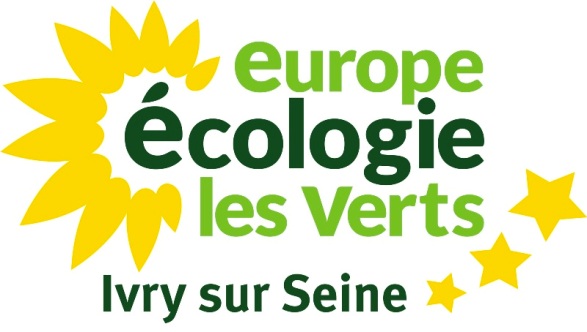 Conseil Municipal du jeudi 15 février 2018Vœu migrantsIntervention de Sabrina Sebaihi, au nom du groupe EELVMonsieur le Maire,Mes cher-e-s collègues,Mesdames, Messieurs,Quelques mots sur ce vœu dont nous partageons la philosophie générale.Comme vous le savez, la France est régulièrement dénoncée par les instances internationales quant à sa gestion assez indigne des migrant-e-s. Et les dernières décisions gouvernementales dégradent d’avantage l’image de notre pays.Déclarations péremptoires, projets de lois et circulaires injustes se succèdent, allant à l’encontre des devoirs de la France en matière d’accueil des réfugiés, ainsi que de sa tradition de solidarité.Les élu-e-s écologistes rappellent et prouvent qu’une politique migratoire alternative est possible.  En témoigne la politique d’accueil de la ville de Grande-Synthe, largement citée en exemple par les associations comme par les institutions internationales. Cet exemple souligne qu’avec une réelle ambition humaniste, nous pouvons conduire une politique d’accueil humain en accord avec les principes républicains qui fondent l’identité démocratique de notre pays.Je vous remercie.